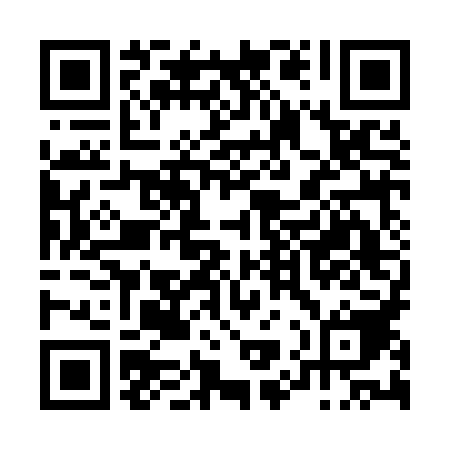 Prayer times for Martim Vaqueiro, PortugalWed 1 May 2024 - Fri 31 May 2024High Latitude Method: Angle Based RulePrayer Calculation Method: Muslim World LeagueAsar Calculation Method: HanafiPrayer times provided by https://www.salahtimes.comDateDayFajrSunriseDhuhrAsrMaghribIsha1Wed4:586:371:316:248:259:582Thu4:576:361:316:248:269:593Fri4:556:351:316:258:2710:004Sat4:546:341:316:258:2810:025Sun4:526:331:306:268:2810:036Mon4:516:321:306:268:2910:047Tue4:496:311:306:278:3010:068Wed4:486:301:306:278:3110:079Thu4:466:291:306:288:3210:0810Fri4:456:281:306:288:3310:1011Sat4:446:271:306:298:3410:1112Sun4:426:261:306:298:3510:1213Mon4:416:251:306:298:3610:1314Tue4:406:241:306:308:3710:1515Wed4:386:231:306:308:3710:1616Thu4:376:231:306:318:3810:1717Fri4:366:221:306:318:3910:1818Sat4:356:211:306:328:4010:2019Sun4:336:201:306:328:4110:2120Mon4:326:201:306:338:4210:2221Tue4:316:191:306:338:4210:2322Wed4:306:181:316:348:4310:2423Thu4:296:181:316:348:4410:2624Fri4:286:171:316:358:4510:2725Sat4:276:161:316:358:4610:2826Sun4:266:161:316:358:4610:2927Mon4:256:151:316:368:4710:3028Tue4:246:151:316:368:4810:3129Wed4:236:141:316:378:4910:3230Thu4:236:141:316:378:4910:3331Fri4:226:131:326:388:5010:34